IZVJEŠĆE O RADU DIREKTORA TURISTIČKOG UREDA U PERIODU OD 01.01.-31.12.2020.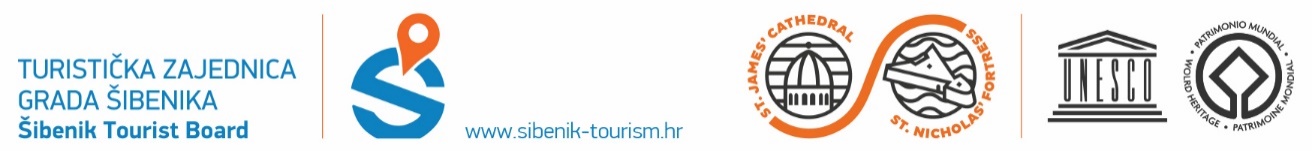 1. Turistički promet na području TZ Grada Šibenika za 2020.godinuSezonu 2020. pamtiti ćemo po globalnoj pandemiji COVID -19 koja je gotovo potpuno dotukla turističku industriju u svijetu te proizvela negativne efekte neusporedive s prethodnim godinama. Planirane aktivnosti jednostavno nisu bile ostvarive jer je Lockdown zaustavio sve aktivnosti u predsezoni i dijelu glavne sezone.Hrvatska a pogotovo destinacije na sjevernom i srednjem Jadranu koje su relativno lako dostupne auto gostima su ipak od sredine srpnja ostvarile s obzirom na okolnosti relativno dobre turističke rezultate.Kod nas se također vraćao optimizam te smo se nadali ukupnom ostvarenju 50-60% lanjskog prometa sve dok se početkom rujna epidemijološka situacija opet počela pogoršavati te turistički promet drastično pada te praktički nestaje u mjesecu listopadu.U ovim trenutcima Hrvatska se nažalost kao i veći dio svijeta suočava sa drugim valom COVID-19 pandemije i gotovo je nemoguće predvidjeti što nas sve čeka u bližoj i daljoj budućnosti. Do kraja prosinca 2020. godine na području TZ grada Šibenika ostvareno je ukupno  438.428  turističkih noćenja tj.  66,7% manje u odnosu na proteklu godinu kada je ostvareno 1.318.292 noćenjaU hotelskom smještaju smo ostvarili 114.106 noćenja što je za 80,7 % manje nego u prošlogodišnjem razdoblju kada smo ostvarili 581.303 noćenja. Solaris kao turistički subjekt čini oko 75% učešća u hotelskom segmentu te je lani ostvario 83.424 noćenja. U kampovima je ostvareno 92.570 noćenja, a što je 69 % manje nego u prošlogodišnjem razdoblju kada je ostvareno 303.425 noćenja.  Kamp Solaris također drži oko 90 % učešća u ovome segment, te je lani ostvario 86.529 noćenja.U privatnom/apartmanskom smještaju je ostvaren najmanji pad noćenja tj ostvareno je 227.464 noćenja, što je za 47 % manje nego u prošlogodišnjem razdoblju kada je ostvareno 425.563 noćenja.Uvođenjem turističko informacijskog sustava “e visitor” počeli smo statistički obrađivati osobe sa nekomercijalnim načinom naplate boravišne pristojbe (vlasnici kuća i stanova za odmor tj. vikendaši) koji su svi kroz ovaj sustav evidentirani . Ova kategorija je ostvarila 11.473 noćenja u odnosu na lanjskih 19.251 noćenja.Broj noćenja ostvarenih u nautici koji iznosi 115.888, a što je 41 % manje u odnosu na prošlu godinu kada je ostvareno 208.138 noćenja.U dolascima je ostvareno 74 % manje nego lani tj. ostvareno je 83.713 dolazaka u odnosu na lanjskih 322.625 dolazaka. Strani gosti su činili su 73 % od ukupnog broja turista prosječno su boravili 5,8 dana dok su domaći gosti činili 27 % učešća u ukupnom broju i prosječno su boravili 3,8 dana. Ovo je ujedno dosad največe učešće domaćih gostiju koje nikada prije nije prelazilo 20%.Prosječan broj dana boravka svih gostiju na području TZ grada Šibenika je ukupno iznosio 5,24 dana,a što je povečanje u odnosu na lanjskih 4,09 dana.Najbrojniji gosti na našem području su i dalje bili turisti iz Njemačke koji su ostvarili  89.346 noćenja ( lani 253.061 noćenja  ) sa udjelom od 20,39 %  te 13.206 dolazaka( lani 46.541 dolazaka ) , Poljaci  sa 64.403 noćenja ( lani 104.081 noćenja)  s udjelom od 14,71 % , te 9.904 dolazaka ( lani 16.941 dolazaka ) koji su imali najmanji ukupni pad noćenja i dolazaka , Česi sa 28.306 noćenja ( lani 46.104 noćenja) i udjelom 6,46 % te 4.696  dolazaka ( lani 7.354 dolazaka )  te Slovenci 28.175 noćenja  (lani 49.160 noćenja)sa udjelom od 6,43 % 4.282 dolazaka ( lani 9.338 dolazaka ) .Statistika siječanj-prosinac 2020./2019.Turistička kretanja komercijalnim objektima (eVisitor) za razdoblje siječanj- studeni 2020: Dolasci -  Noćenja: - ukupno 83.104 dolaska (-74%) - ukupno 436.099 noćenja (-57%) - broj domaćih dolazaka 22.211 (-59%) - broj domaćih noćenja 84.982 (-48%) - broj stranih dolazaka 60.893(-77%) - broj stranih noćenja 351.117 (-69%) Turistička kretanja u nautici ( eCrew ) za razdoblje siječanj-listopad 2020: Dolasci - Noćenja: - ukupno 16.841 dolaska (-44%) - ukupno 115.888 noćenja (-41%) -  broj domaćih dolazaka 1.817 (-19%) - broj domaćih noćenja 8.848 (-20%) -  broj stranih dolazaka 15.024 (-46%) - broj stranih noćenja 107.040 (-42%) Turistička kretanja u nekomercijalnim objektima ( eVisitor) za razdoblje siječanj-studeni 2020: Dolasci - Noćenja: - ukupno 1.664 dolaska (-20%) - ukupno 66.326 noćenja (-17%) - broj domaćih dolazaka 816 (-22%) - broj domaćih noćenja 47.992 (-19%) - broj stranih dolazaka 848 (-17%) - broj stranih noćenja 18.334 (-11%) Naselja na području grada Šibenika koja imaju samostalne turističke zajednice ( Grebaštica, Brodarica-Krapanj i Zlarin ) su ostvarila u promatranom razdoblju u komercijalnom smještaju 214.210 noćenja i 26.078 dolazaka,  te 50.439 noćenja i 1.362 dolaska u nekomercijalnom smještaju .Stoga je Grad Šibenik u svojim teritorijalnim granicama ostvario ukupno 650.309  noćenja i 109.182 dolazaka u komercijalnom smještaju  tj. sveukupno sa nekomercijalnim smještajem 767.074 noćenja i 112.208 dolazaka. U sektoru nautike je ostvareno 115.888  noćenja i 16.841 dolazaka, a što bi sveukupno činilo 882.962  noćenja ( -56% ) i 129.049  dolazaka ( -68% ) .  Statistika po subjektima - komercijalni smještaj - 01.01.-31.12.2020.Statistika po državama – komercijalni smještaj 01.01.-31.12.2020.2. Smještajni kapaciteti  na podrucju TZ Grada Šibenika Vlada RH zbog izvanredne situacije je u 2020. donijela razne mjere pomoći gospodarstvu u sklopu kojih su ukidana i smanjivana razna davanja među kojima su i paušal turističke pristojbe te turističke članarine, dva naša glavna izvora prihoda Nadamo se da u 2021. godini neće biti potrebe za takvim mjerama te da ćemo prihode ostvarivati redovno, sukladno novom Zakonu o članarinama u turističkim zajednicama i Zakonu o turističkoj pristojbi koji su na snagu stupili 01.01.2020. Od 01.01.2020. godine 30% turističke pristojbe koje smo ranijih godina morali uplaćivati Gradu Šibeniku, automatski se raspoređuje na račune JLS tako da taj iznos više nije evidentiran u prihodima i rashodima lokalnih turističkih zajednica. Samim time planirani prihodi od turističke pristojbe za 2021. umanjeni su za 30 %. Nadalje, radi usklađivanja s novim Zakonom po kojem se mijenjaju osnovne zadaće lokalnih turističkih zajednica, od Ministarstva smo dobili novu Metodologiju i standarde planiranja i izvješćivanja prema kojima će biti sastavljeno izvješće za narednu godinu dok će ovo izvješće za 2020. godine biti prikazano u ranijoj formi.Zbog drastično smanjenih prihoda i time uzrokovanim neizvršenim stavkama u planu i programu za 2020., u mjesecu listopadu smo donijeli njegov rebalans na bazi 44% od planiranih vrijednosti.Protekla godina je bila najteža za sve dionike turističkog sektora pa tako i za nas koji poslujemo na osnovu prihoda nastalim turističkim prometom .Sezona je ipak dijelom tj. oko dva mjeseca  bila dobra s obzirom na okolnosti i očekivanja te smo ipak uspijeli uprihodovati određena sredstva te jednim dijelom održati naše osnovne aktivnosti .Odradili smo markrtinške aktivnosti u pripremi sezone (samostalno,  te udruženo sa TZ Županije kao nosiocem) te organizirali i sufinancirali ključne manifestacije po kojima je Šibenik prepoznatljiv , bili smo suorganizatori u nekoliko velikih ekoloških akcija te obnovili dio stare  i postavili novu turistitičku signalizaciju. Zadane planske aktivnosti za naša dva tekuća  EU projekta smo odradili po prilagođenom planu, a uspjeli smo i vratiti revolving kredit od 300.000 kn .Sezonske urede osim Žaborića nismo otvarali te smo ukupne administrativne troškove ( rashodi za radnike i rashodi ureda ) smanjili za trećinu od početno planiranih.U nastavku dolje prikazujemo provedbu rebalanskom smanjenog plana i programa:3. Provedba plana i programa rada za 2020. po stavkama I  ADMINISTRATIVNI  RASHODIUkupno predviđeno 1.435.000kn a utrošeno 1.268.757 knTURISTIČKI URED TURISTIČKE ZAJEDNICE GRADA ŠIBENIKATuristički ured Turističke zajednice grada Šibenika obavlja stručne i administrativne poslove. Turistički ured  Turističke  zajednice grada Šibenika čine organizacijske jedinice:1. Ured direktora; -     izvršitelja 1-     naziv radnog mjesta              Direktor turističkog ureda2. Knjigovodstveno-računovodstveni odjel;-    izvršitelja  1-   naziv radnog mjesta      knjigovođa3. Odjel za koordinaciju turističkog razvoja mjesta na području grada;     te izradu statističkih pokazatelja i analize,-   izvršitelja 1-   naziv radnog mjesta:	   Stručni suradnik za statistiku i analizu4. Odjel opće promidžbe, informacija i turističke ponude;,-   organizacijsko – administrativni dio   -   izvršitelja 2-   naziv radnog mjesta:	   Stručni suradnik za promidžbu-   turističko informativni centri   -   nazivi radnog mjesta:                   	  - Voditelj TIC-a                            izvršitelja 1	  - Pomoćnik voditelja TIC-a       izvršitelja 1              - Informator                                izvršitelja 2	  - Pomoćni informator	       izvršitelja 11 5. Služba za održavanje čistoće ureda, tekličke i pomoćne poslove;-izvršitelja 1-naziv radnog   mjesta: Čistačica RAD TIJELA TURISTIČKE ZAJEDNICE (SKUPŠTINA, TURISTIČKO VIJEĆE, NADZORNI ODBOR)TURISTIČKO VIJEĆETurističko vijeće je tijekom 2020.održalo  pet  sjednica, kako slijedi:8. sjednica Turističkog vijeća Turističke zajednica grada Šibenika održana  11.03.2020.  ( srijeda )   u 10  sati, u hotelu Jadran, uz sljedeći  dnevni red:Usvajanje Zapisnika sa 7. sjednice  Turističkog vijećaIzvješće o radu Vijeća TZ grada Šibenika za 2019. godinuIzvješće o radu Nadzornog odbora  TZ grada Šibenika za 2019. godinu Prijedlog  godišnjeg Financijskog izvješća za 2019. godinuIzvješće o radu Turističkog ureda i radu direktora  Turističkog ureda u 2019. godiniJavni poziv za kandidiranje manifestacija za dodjelu potpora iz programa “Potpore za turističke manifestacije” u 2020. Godini – odluka o raspodjeli sredstava 9.  sjednica Turističkog vijeća Turističke zajednice grada Šibenika, održana 30.04.2020.  , u Amadria Parku, uz sljedeći  dnevni red: Usvajanje Zapisnika sa 8. sjednice  Turističkog vijećaPriprema sezone u specifičnim uvjetima uzrokovanim pandemijom Korona virusaRazno.10.  sjednicu Turističkog vijeća Turističke zajednice grada Šibenika održana  28.08.2020.  u hotelu Jadran uz sljedeći dnevni red: Usvajanje Zapisnika sa 9. sjednice  Turističkog vijećaIzviješće o tijeku turističke sezone  Problematika vezana za trenutnu situaciju  na turističkom tržištu,  uzrokovanu pandemijom i novim epidemiološkim mjerama Prijedlo nacrta novog Statuta TZ grada ŠibenikaOdluka o raspisivanju izbora za novi sastav Skupštine Razno  1.( konstituirajuća ) sjednica Turističkog vijeća Turističke zajednice grada Šibenika, održana  30.10.2020 sa sljedećim dnevnim redom :Usvajanje Zapisnika sa 10. sjednice Vijeća TZ grada ŠibenikaUsvajanje Poslovnika o radu Vijeća TZ grada ŠibenikaUsvajanje Rebalansa plana rada s Financijskim planom za 2020. god.Donošenje novih pravilnika i akata  - usklađenje ustrojstva sukladno članku 71. stavak 1. Zakona o turističkim zajednicama i promicanju  hrvatskog turizma 52/19Razno  2.sjednica Turističkog vijeća Turističke zajednice grada Šibenika, održana  elektronskim putem  21.12.2020. godine (do 15 sati)  sa sljedećim dnevnim redom :Usvajanje  zapisnika za 1. sjednice Turističkog vijećaPrijedlog programa rada za 2021. sa financijskim planom SKUPŠTINAU 2020.godini održane su četiri sjednice Skupštine Turističke zajednice grada Šibenika i to kako slijedi;4. sjednica Skupštine Turističke zajednica grada Šibenika, održana   10.03.2020.               , uz sljedeći dnevni red;Usvajanje Zapisnika sa 3. sjednice Skupštine TZ grada ŠibenikaIzvješće o radu Turističkog ureda i radu direktora Turističkog ureda  za 2019. Financijsko izvješće  za 2019. godinuIzvješće o radu Turističkog vijeća za 2019. godinuIzvješće o radu Nadzornog odbora za 2019. godinuRazno5.(elektronska) sjednica Skupštine Turističke zajednica grada Šibenika održana  30.09., uz sljedeći dnevni red;Usvajanje Zapisnika sa 4. Sjednice Skupštine TZ grada ŠibenikaPrijedlog Statuta TZ grada Šibenika – sukladno Zakonu o turističkim zajednicama I promicanju Hrvatskog turizma ( NN 51/19)Izborna sjednica Skupštine Turističke zajednice grada Šibenika,  održana 21.10. ( srijeda) u 10 sati   u dvorani za sastanke Interpretacijskog centra Civitas Sacra,    sa slijedećim dnevnim redom:1.   Izbor zapisničara i dva  ovjerovitelja zapisnika2.   Izbor predsjednika i dva (2) člana verifikacijske komisije3.   Donošenje odluke o izboru osam (8) članova u Vijeće Turističke zajednice grada Šibenika4.   Donošenje  odluke o izboru neovisnog revizora  - sukladno članku 60. stavak 2. Zakona o turističkim zajednicama i promicanju hrvatskog turizma ( NN 52/2019)5.   Donošenje odluke  izboru  tri (3) predstavnika u Skupštinu Turističke  zajednicu županije     Šibensko –  kninske6. Donošenje Poslovnika o radu Skupštine TZ grada Šibenika6.  Razno 1. sjednica Skupštine Turističke zajednice grada Šibenika, održana  elektronskim  putem  od 22.12.2020.  uz sljedeći dnevni red:Usvajanje Zapisnika sa Izborne sjednice Skupštine TZ grada ŠibenikaRebalans Financijskog plana za 2020. godinuPrijedlog Programa rada TZ grada Šibenika s financijskim planom za 2021. godinuRazno.NADZORNI ODBORNadzorni odbor TZ Grada Šibenika  tijekom 2019. je održao  jednu sjednicu, na kojima se je  nadziralo vođenje poslova zajednice, materijalno i financijsko poslovanje i raspolaganje sredstvima zajednice, te izvršenje  Programa rada i financijskog plana za 2019. godinu. 4. Sjednica Nadzornog odbora, održana  04.03.2020.  , s sljedećim dnevnim redomUsvajanje zapisnika sa 3 . sjednice Nadzornog odboraGodišnje Financijsko izviješće za period I-XII  2019.Izvješće o obavljenom nadzoruRaznoNakon ove sjednice po Zakonu o turističkim zajednicama , nadzor preuzima nezavisna revizorska kuća .1.RASHODI ZA RADNIKEUkupno planirano 910.000 kn  a utrošeno je 846.292 kn1.1.Izdaci za radnike ureda – predviđeno 400.000 kn Utrošeno je 408.275 kn1.2.Izdaci za radnike TIC-a i punktova – predviđeno 510.000 knUtrošeno 438.017 kn2.RASHODI UREDAUkupno planirano 520.000 kn  a utrošeno je 422.086 kn2.1.Materijalni izdaci – planirano je  180.000 kn, a utrošeno je 111.316 kn2.2. Izdaci za usluge – planirano je 290.000 kn, a utrošeno 248.267 kn2.3.Nematerijalni izdaci- planirano je 40.000 kn, a utrošeno 48.534 kn2.4.Financijski izdaci – planirano je 10.000 kn, a utrošeno 13.969 kn3.RASHODI ZA RAD TIJELA TZ-e - planirano je 5.000 kn a utrošeno 379 knII  DIZAJN VRIJEDNOSTI(potpora manifestacijama, događanjima, novim proizvodima i selektivnim oblicima turizma od značaja za grad Šibenik )Ukupno predviđeno 2.232.600  kn , a utrošeno 2.214,370  kn1.POTICANJE I SUDJELOVANJE U UREĐENJU GRADAUkupno planirano 133.000 kn  a utrošeno je 108.684 kn1.1.Naselja/Gradske četvrtiUkupno planirano 128.000 kn  a utrošeno je 108.684 kn- Žaborić- planirano 35.000 knUtrošeno 39.031  kn (uređenje  plaže i zelenih površina ). - Zablaće - planirano 10.000 knUtrošeno  5.055 kn( zelene površine  ).- Jadrija – planirano 10.000 knUtošeno 3.341 kn (  održavanje i uređenje zelenih površina )- Raslina – planirano 13.000 kn Utrošeno 14.249 kn (čišćenje i signalizacija  ).- Zaton – planirano 23.000 knUtrošeno 23.311 kn  (održavanje plaže i zelenih površina).-Kaprije – planirano 15.000 knUtrošeno 10.194 kn ( uređenje šetnice i zelenih površina ).- Lozovac – planirano 5.000 kn Utrošeno je 1.026 kn za fiksne troškove sezonskog ureda-Žirje – planirano 5.000 knUtrošeno je 9.977 kn (čišćenje i uređenje zelenih površina  ).-Jadrtovac – planirano 5.000 knNije utrošeno ništa.-Dubrava  – planirano 5.000 knUtrošeno je 1.000 kn za uređenje sportskog igrališta.-Vrpolje -Danilo  – planirano 2.000 knUtrošeno je 1.500 kn za uređenje mjesta.1.2.Pješačko-biciklističke staze – planirano je 5.000 kn.Nije utrošeno ništa.             1.3.PROJEKT “VOLIM HRVATSKU”      Ukupno planirano 60.000 kn  , a utrošeno je 47.010 kn.Turistička zajednica grada Šibenika u sklopu sustava radi kontinuirano na unapređenju proizvoda podizanjem kvalitete turističkih i drugih usluga, stvaranjem privlačnog i prepoznatljivog  turističkog okruženja, očuvanjem i i unapređenjem turističkog gostoprimstva u gradu. U sklopu projekta Volim Hrvatsku, te u suradnji s lokalnom upravom, gospodarskim subjektima, udrugama i građanima, Turistička zajednica će i dalje provoditi aktivnosti koje pridonose unapređenju općih uvjeta boravka gostiju, a čiji su osnovni ciljevi:ekologija – očuvanje zdrave životne sredine i turističkog prostoračistoća – uklanjanje divljih deponija, čišćenje mora, i  plažnih postorazaštita objekata prirode – vode, staze, putovastvaranje klime dobrodošlice – informiranostpodizanje kvalitete življenja i očuvanje etnološkog i kulturnog naslijeđa2.MANIFESTACIJEUkupno planirano 1.199.600  kn  a utrošeno je 1.220.076 kn.2.1.Kulturno-zabavne manifestacijeUkupno planirano 755.225 kn  a utrošeno je 783.315 kn.-Uskrsni doručak – rebalansom je anuliran,  jer nije održan-Večeri šibenske klapske pjesme Planirano je 30.000 kn –utrošeno 36.785 knTradicionalni nastup klapa četvrtkom kroz mjesece srpanj , kolovoz i rujan . Ukupni trošak osim  troškova nastupa klapa ulaze i tehničke usluge (najam rasvjete , razglasa  i pozornice) Klape su zbog opće situacije nastupile uz simbolične naknade .- Sajam u srednjovjekovnom Šibeniku - rebalansom je trošak anuliran jer manifestacija  nije održana.Utrošeno je 2.500  kn. ( faktura iz 2019.g ).-Koncert za 1.Svibnja - rebalansom je trošak anuliran, jer manifestacija  nije održana.-„Đir po gradu“ – planirano 40.000 kn a realizirano 43.649 knProjekt u kordinaciji sa agencijom „Leon trade“ i Gradom Šibenikom,  te su navedena sredstva  utrošena za promenadne nastupe muzičkih sastava tijekom sezone po gradskim ulicama i trgovima.-Ribarske  fešte - rebalansom je trošak anuliran, jer manifestacija  nije održana-Obilježavanje rođendana Dražena Petrovića  - rebalansom je trošak anuliran jer manifestacija  nije održana.-Nova godina – AdventuraUkupno je planirano 472.725 kn a utrošeno 472.725. kn.Zajednički projekt sa Gradom Šibenikom, a sredstva su utrošena za razne aktivnosti te honorare muzičkim sastavima tijekom trajanja Adventure.Trošak je napravljen za Adventuru 2019. -Božični koncerti Planirano 15.000 kn a utrošeno 11.932 kn.Sredstva su utrošena za honorare muzičarima te donaciju organizatorima dva božična koncerta ( Kazalište i Katedrala sv.Jakova ).Trošak je napravljen tijekom prosinca 2019. -Light is lifePlanirano je 160.000 kn,  a utrošeno 182.238 knOvim dvodnevnim festivalom koji promiče svijetlo i energiju prirode se obilježava datum kada je u Šibeniku kao prvom u svijetu zasvijetlila  javna rasvjeta na izmjeničnu struju .Program se sastoji od koncerata i raznih svjetlosnih instalacija na kopnu i moru.Grad Šibenik kao suorganizator participitra u projektu sa 100.000 kn.- Rezerva Planirano je 20.000 kn, a utrošeno je 18.830 kn Sredstva su utošena kao potpore raznim kulturnimm i sportskim manifestacijama.-Sredstva za „feštice“ u organizaciji mjesta i MO Planirano 15.000 kn a utrošeno je 14.656  kn za honorare muzičkim sastavima i izvođačima na fešticama.-Potpore prema posebnim odlukama vijeća- rebalansom je trošak anuliran.2.2.Sportske manifestacijeUkupno je  planirano je 25.000 k,  a utrošeno 17.374 kn.Iznos je utrošen na donacije našim sportskim klubovima.2.3.Ekološke manifestacije - rebalansom je trošak anuliran jer manifestacije  nisu održane.2.4.Potpore projektima i manifestacijamaUkupno je  planirano je 419.375 kn,  a utrošeno 419.387  kn.2.4.1. Potpore po javnom pozivu Ukupno je  planirano je 214.000 kn,  a utrošeno 191.918  kn.-Šibenski  plesni festival 2020Ukupno je  planirano je 50.000 kn, a utrošeno 51.000 kn.Iznos je utrošen  za oglašavanje, tisak brošura i plakat,  te za tehničku podršku.-Međunarodni festival djeteta Planirano je 30.000 kn , a utrošeno je 30.000 kn kao donacija organizatorima festivala.-Supertoon festival 	Planirano 8.000 kn , a utrošeno je 8.080 kn kao donacija organizatorima festivala.-Festival dalmatinske šansone Planirano 10.000 kn , a utrošeno je 11.000 kn kao donacija organizatoru festivala te plaćanja troškova  smještaja sudionicima . -Orguljaška škola Planirano je 15.000 kn , a utrošeno je 15.000 kn   kao donacija organizatorima festivala . -Croatian travel festival Planirano 30.000 kn,  a utrošeno je 30.000 kn kao donacija organizatorima festivala . -„Fališ „ festival alternativne ljevice Planirano 8.000 kn i utrošeno  7.929 kn, kao donacija organizatorima festivala . -Regius  Ukupno je  planirano je 5.000 kn, a utrošeno 1.693 kn.Sredstva su utrošena za smještaj izvođača.-Kulturaljka   - glazbena manifestacija sa nizom koncerata tijekom sezoneUkupno je  planirano je 5.000 kn, a utrošeno 3.693 kn.Sredstva su utrošena za smještaj izvođača.- Projekt „Vojarna Open Air“ – koncert Ukupno je  planirano je 10.000 kn, a utrošeno 6.137 kn.Sredstva su utrošena za smještaj izvođača.- „Šibenskih 10 i Draženova 4 „ atletičarska utrka kroz grad koja okuplja profesionalce i amatera upriličena za rođendan D.PetrovićaUkupno je planirano 5.000 kn a utrošeno 5.230 kn.- Ljetni program Kviz udrugeUkupno je  planirano je 4.000 kn, a utrošeno 4.000 kn.Sredstva su utrošena kao donacija organizatoru.-Collage & LHV – koncert na sv.Mihovilu Ukupno je planirano 10.000 kn, a utrošeno 10.000 kn.Sredstva su utrošena kao donacija organizatoru.- Kino Arhipelag – projekcija filmova na otocimaUkupno je  planirano je 6.000 kn, a utrošeno 6.000 kn.Sredstva su utrošena kao donacija organizatoru.- „Dječja smotra folklora“ Udruga KolajniceUkupno je  planirano je 2.000 kn, a utrošeno nije ništa jer manifestacija nije održana.-Ribarska fešta – u organizaciji udrugaUkupno je  planirano je 5.000 kn, a utrošeno 2.000 kn.Sredstva su utrošena za tehničku podršku 2.4.1. Potpore van  javnog poziva Planirano je 205.375 kn, a utrošeno 227.469 knSve dolje navedene stavke su potvđene rebalansom 30.10.2020. usvojenim od Vijeća TZ-e.-„Nikola Tesla- kulturna ruta“ Planirano je 1.000 kn a utrošeno 12.000 knIznos je utrošen na članarinu u udruženju  koja nije bila planirana.-Potpora ljetnim koncertima  – potpore organizatorima koncerata tijekom sezone a održanim na sv.Mihovilu , Barone-u i Martinskoj  te ostalim otvorenim i zatvorenim prostorima grada Šibenika.Planirano je 88.000 kn, a utrošeno 99.000 kn.-Lewison Wood – poznati putopisac gost na „Croatian Travel FestivaluPlanirano je 25.000 kn,a utrošeno 25.000 kn kao donacija organizatorima festivala.-„Šibenska noć“ – vatromet prilikom otvaranja MDF-aPlanirano je 63.375 kn, a utrošeno 63.750 kn.Sredstva su utrošena za plaćanje izvođača vatrometa.-Poljanja - program otvaranjaUkupno je  planirano je 11.000 kn, a utrošeno 10.894 kn.Iznos je utrošen  za muzičke sastave.-Prvenstvo u lovu na lignje Ukupno je  planirano je 16.625 kn, a utrošeno 16.625 kn.Iznos je utrošen  za oglašavanje   te za tehničku podršku.3.NOVI PROIZVODI- Šibenik city card  - pilot projekt razvoja turističke kartice koja omogućava objedinjenu povoljniju ponudu kulturno povijesnih atrakcija, te nudi popuste na cijeli niz usluga  s ciljem privlačenja gostiju iz okruženja i poticanja opće potrošnje.Planirano je 35.000 kn, a utrošeno 23.389 kn- Mobilni info – Turistički informativni centar smješen u kombiju koji obilazi turistička mjesta u županiji s promovirajući  Šibenik.Rebalansom je trošak anuliran jer se projekt nije realizirao.- Comunity managment – online komunikacija na društvenim mrežamaPlanirano je 50.000 kn, a utrošeno 44.387 kn-EU Projekt – „Tourism For All“ Cilj projekta je razvoj i promidžba  prekogranične mreže turističkih destinacija koja će doprinijeti sezonskoj prilagodbi turističkih tokova i socijalne uključenosti kroz razmjenu pristupa i metodologiju te poboljšanje i zajedničku promidžbu turističkih usluga za osobe u nepovoljnom položaju i s posebnim potrebama .Planirano je 400.000 kn a utrošeno 389.293 kn.-EU Projekt - „SLIDES“Projekt je usmjeren  na poticanje prekogranične suradnje među kulturnim odredištima u programskom području i zajedničko planiranje pametnih strategija kako bi se podržao održivi i uravnoteženi teritorijalni razvoj putem promidžbe materijalne i nematerijalne kulturne baštine za revitalizaciju urbanog i društvenog okruženja .Planirano je 350.000 kn, a utrošeno 381.531 kn.4.POTPORA RAZVOJU DMKUkupno planirano 5.000 kn,  a utrošeno nije ništa.III KOMUNIKACIJA VRIJEDNOSTIUkupno predviđeno 452.000  kn , a utrošeno 391.486 kn1.ONLINE KOMUNIKACIJEUkupno planirano 70.000 kn,  a utrošeno je 83.035 kn.1.1.Internet oglašavanjeUkupno je  planirano je 50.000 kn , a urtošeno je 70.535 kn.1.2.Internet stranice i upravljanje stranicamaTZ grada Šibenika je lani izradila kompletno nove web stranice a osim njih   plaćamo hosting našoj dječjoj web stranici kao jedinoj u hrvatskoj.Ukupno je  planirano je 20.000 ,  a utrošeno 12.500 kn.2.OFFLINE KOMUNIKACIJEUkupno planirano 382.000 kn,   a utrošeno je 308.451 kn.2.1.Oglašavanje u promotivnim kapanjamaUkupno je  planirano je 80.000 kn,  a utrošeno 53.918 knOdnosi se na zajedničko oglašavanje sa hotelima , touroperatorima i agencijama.2.2.Opće oglašavanjeUkupno je  planirano je 25.000 kn , a utrošeno 16.857 kn.(oglašavanje po raznim turističkim vodičima i publikacijama,  te medijska kampanje koju smo vodili na domaćem i stranom tržištu ).2.3.Brošure i ostali tiskani materijaliUkupno je  planirano je 152.000 kn, a utrošeno 119.178 kn.-Tisak, dorada prospekata i  ostalih materijala Ukupno je planirano 110.000 kn,  a utrošeno je 93.514 kn .Sredstva su  to za izradu i tisak vodiča ,izradu i tisak baznog prospekta grada Šibenika na 15 svjetskih jezika u tiražu od cca 20.000 komada.-Mapa i info plan grada Ukupno je planirano 10.000 kn, a utrošeno je 7.637 kn  . -plakati i posteriUkupno je planirano 10.000 kn,  a utrošeno nije ništa.-„In your pocket“ europski turistički vodič – izdanje ŠibenikUkupno je planirano 12.000 , a utrošeno 10.625 kn.-Dječji vodič – ilustrirani vodič namijenjen djeci , tiskan na četiri jezikaUkupno je planirano 10.000 kn, a utrošeno 7.402 kn.-Gastro vodič  - Rebalansom je stavka anulirana2.4.Suveniri i promo  materijaliUkupno je  planirano je 15.000 kn , a utrošeno 5.979 kn.2.5.Info tableUkupno je  planirano je 60.000  kn , a utrošeno 48.660 kn.Sredstva su utrošena za info mape grada na samonosivim i  city light oglasnim prostorima .2.6.Smeđa signalizacijaObnovljena je postojeća i izrađena nova smeđa signalizacija,  zbog novih objekata i sadržaja Ukupno je planirano 50.000 kn a utrošeno je 63.859 kn  .IV DISTRIBUCIJA I PRODAJA VRIJEDNOSTIUkupno predviđeno 125.000  kn , a utrošeno 128.045  kn1.SAJMOVIUkupno planirano 70.000 kn,  a utrošeno je 83.635 kn.Nastupi na sajmovima kao način promidžbe destinacije i dalje ostaju kao oblik komunikacije s tržištem i učinkovit način predstavljanja hrvatskog turizma. Uz  reducirani broj sajmova, prisutna je i optimizacija nastupa radi doprinosa marketing ciljevima i strateškim interesima. U segmentu sajamskih nastupa dolazi do daljnje strateške modifikacije, putem ciljanog nastupa na specijaliziranim i pomno selektiranim općim sajmovima, s naglaskom na zajedničke nastupe s poslovnim subjektima i regijama, uz maksimalno uvažavanje poslovnih potreba gospodarstvenika i suizlagača. Prisutnost na najvažnijim turističkim sajmovima vrlo je važna, jer se stvara podloga s koje se može pozicionirati i nadalje proširiti brand te unaprijediti identitet regije.Također, turistički sajmovi služe kao dobra podloga za predstavljanje novih proizvoda, provođenje marketinških aktivnosti te općenito prezentiranja novosti u vezi sa regijom kao turističkim odredištem , a sa ciljem  pozicioniranja  imagea Šibenske rivijere kao turističke destinacije te u svrhu informiranja publike o destinaciji i proizvodima . Nastupi na sajmovima u 2020. do pojave pandemije Covida 19 odvijali su se sukladno  pravilima suizlaganja definiranim od strane HTZ-a, a koji podrazumijevaju koordinaciju sajamskih nastupa u sustavu turističkih zajednica. Program sajamskih nastupa u 2020-oj dogovoren je s turističkom zajednicom Županije Šibensko Kninske, gdje pod njenim okriljem nastupamo zajedno sa TZ Vodica, TZ Murtera, TZ Primoštena, TZ Pirovca i TZ Rogoznice.  4 opća turistička sajma u sklopu štanda HTZ –a Ferienmesse – BečUtrecht – VAKANTIEBEURSStuttgart - CMTMunchen – f.re.eU koordinaciji s turističkim zajednicama Zadarske, Splitsko-dalmatinske, Dubrovačko-neretvanske i Ličko –senjske zakupljen je prostor na sajmovima:, Beč, Munchen i Utrecht kao i Berlin koji je pojavom pandemije otkazan kao iI svi naredni sajmovi poslije njega.1.2.Studijska putovanja - novinariUkupno je planirano 15.000 kn , a utrošeno je 24.993 kn  .U 2020 . godine  organizirana su  u suradnji s HTZ-om i lokalnim ustrojemturističkih zajednica studijska putovanja novinara i agenata s ciljem boljepromocije turističke ponude na određenim tržištima i pružanja novinarima iagentima potpunu informaciju o određenoj turističkoj destinaciji i novostima u njenoj turističkoj ponudi.Uz već postojeće   modele, velika pažnja  bila je usmjerena  i na bloggere tj. organizaciju blog studijskih putovanja. Ovakvim pristupom omogućava se predstavnicima medija i agentima da se upoznaju i familijariziraju s turističkom ponudom, teritorijem, mogućnostima turističkih aktivnosti, te za susret s turističkom operativom i proizvodima koje nude. Međutim zbog pandemije su ove aktivnosti bile velikim dijelom reducirane.1.4..Posebne prezentacijeTuristička zajednica grada Šibenika je u mjesecu siječnju  učestvovala na velikoj prezentaciji Hrvatske u Moskvi a u organizaciji HTZ-a Ukupno je planirano 25.000 kn a utrošeno 19.417 kn .1.5. Potpora kongresnom turizmuPotpora organizatorima u dogovoru sa hotelskom kućom Amadria Park koja ima jedini kongresni prostor na prostoru TZ grada Šibenika.Ukupno je planirano 15.000 kn , a utrošeno nije ništa   .V INTERNI MARKETINGUkupno predviđeno 10.000  kn,  a utrošeno 5.088  kn1.EDUKACIJAUkupno planirano 5.000 kn , a utrošeno je 5.088 knSredstva su utrošena na  seminare RIF-a, edukacija zaposlenika, stručna i edukativna literatura i knjige.2.NAGRADE I PRIZNANJAUkupno planirano 5.000 kn,  a utrošeno nije ništa.VI MARKETINŠKA INFRASTRUKTURAUkupno predviđeno 120.000  kn, a utrošeno 70.481. kn1.PROIZVODNJA MULTIMEDIJALNIH MATERIJALAUkupno planirano 90.000 kn ,  a utrošeno je 49.625 knSredstva su utrošena na snimanje propagandnih filmova te kao donacija autoru filma o Šibeniku.2.BANKA FOTOGRAFIJA I PRIPREME U IZDAVAŠTVUUkupno planirano 20.000 kn  , a utrošeno je 13.200 kn.Sredstva su utrošenaj na fotografiranje kao i na održavanje naših  panoramskih kamera.VII POSEBNI PROGRAMIPo ovoj stavci nije planirano ništa.VIII PLANOVI RAZVOJA TURIZMASredstva su korištena za izradu „Strategije održivog razvoja turizma u staroj gradskoj jezgri“.Ukupno planirano 30.000 kn , a je 28.460 kn.IX TRANSFER BORAVIŠNE PRISTOJBE GRADU ŠIBENIKU ( 30%)Ukupno planirano 1.800.000 kn , a realizirano nije ništa.Izmjenama Zakona o turističkim zajednicama od 2020. godine, TZ-e više ne transferiraju ova sredstva prema lokalnoj samoupravi već se ona direktno uplaćuju na njihov račun sa prijelaznog računa HTZ-eUKUPNI  REALIZACIJA/RASHODI Ukupno predviđeno 4.404.600 knUkupno  ostvareno  4.106.687 knUKUPNI PRIHODIUkupno predviđeno 4.400.000 kn.Ukupno  ostvareno  4.630.663 kn.RAZLIKA IZMEĐU  PRIHODA I REALIZACIJEUKUPNI PRIHODI		4.630.663 kn.UKUPNA REALIZACIJA 	4.106.687 knStanje naših potraživanja na ime boravišne pristojbe na dan 31.12.2020. iznosi u bruto iznosu 1.858.905 KnNaša dugovanja na ime boravišne pristojbe prema Gradu Šibeniku iznose u neto iznosu 218.033 KnU  Šibeniku 10.03.2021.						Direktor ureda TZ grada Šibenika						Dino KarađoleVrsta smještajaDolasci 2020.Dolasci2019.Indeks dolasciNoćenja 2020.Noćenja2019.Indeks noćenjaKomercijalni smještaj 83.713322.62526436.0991.317.68233Nautika16.84130.23656115.888194.80659Nekomercijalni smještaj1.6642.0708066.32679.69483Ukupno101.609354.65129618.3131.592.18239TURISTIČKA ZAJEDNICANoćenja 2019.Noćenja 2020.indeks 20/19TURISTIČKA ZAJEDNICANoćenja 2019.Noćenja 2020.indeks 20/19Hoteli "Solaris"4946688339117Hotel "Jadran" 12413332027Hotel "Panorama" 12334410733Hotel "Vrata Krke" 11092243822Interpetrol2993411Mihovil doo5252217441D-Resort Šibenik21346928944Heritage hotel King Krešimir220794643Heritage hotel Life Palace5585351863Hotel Bellevue16107488930HOTELI UKUPNO581.303114.10620KAMP SOLARIS2810268634631KAMP ZABLAĆE146528019KAMP JASENOVO363269919Kampovi ŽABORIĆ1708155191Kampovi LOZOVAC8115369446KAMPOVI UKUPNO295.94692.57031INDIGO5339117SPLENDIDO193648925MARE144222115SCALA88134840STUDENTSKI124962950GLOBO3023205268SV.LOVRE13881158HOSTELI UKUPNO10.4523.94538Boraja, Brnjica, Čvrljevo270314116Danilo, Danilo Biranj100984484Danilo Kraljice012-Donje Polje2732175464Dubrava9700836786Goriš107644041Gradina2480112045Jadrija432332582960Jadrtovac3437189055Kaprije9882584359Konjevrate143882357Lozovac11967374531Mravnica, Perković62814022Podine45242538Radonić80678698Raslina11332485443Sitno Donje, Slivno400155127Šibenik1527705892539Vrpolje2277140462Zablaće412982353657Zaton13444837062Žaborić1059527052467Žirje9387744779PRIVATNI SMJEŠTAJ ( UKUPNO )425.563227.46453UKUPNO NOĆENJA1.313.264438.08533UKUPNO DOLAZAKA322.62583.71326DržavaDolasciDolasci 2019.Indeks NoćenjaNoćenja 2019.Indeks Njemačka13.20646.50128,4089.346252.98235,32Hrvatska22.21154.40440,8384.982162.99652,14Poljska9.90416.92858,5164.403104.03961,90Češka4.6967.35463,8628.30646.10461,40Slovenija4.2829.33845,8628.17549.16057,31Austrija3.20712.52625,6016.90664.28426,30Mađarska2.9059.55230,4115.75850.42231,25Slovačka1.8835.63433,4213.03936.83735,40Nizozemska1.81613.41913,5310.70169.75415,34Ujedinjena Kraljevina1.73113.97412,399.66672.62313,31Francuska3.32417.74918,739.54052.10918,31Švicarska1.7967.27424,698.44832.15026,28Bosna i Hercegovina1.2685.14524,658.19024.13133,94Rumunjska1.2522.39652,255.98310.31957,98Belgija1.2506.05920,635.76825.01723,06Italija1.37310.75012,775.49339.55213,89Ukrajina9522.55037,335.45514.95536,48SAD8496.99312,144.40117.61924,98Srbija5651.90629,644.23710.64339,81Danska3662.37915,382.07014.80313,98Španjolska6917.4459,281.54114.94410,31Švedska3473.6909,401.30715.6208,37Rusija2442.40610,141.1209.99811,20Kosovo15127155,72876806108,68Makedonija10946023,708722.85630,53Turska14742434,677661.46252,39Bugarska12143228,017131.57445,30Ostale azijske zemlje1102.1595,095544.46812,40Izrael2362.8648,2451810.0855,14Litva1451.11213,044574.04411,30Ostale afričke zemlje7754614,104252.65116,03Albanija5636715,264221.96221,51Luksemburg8820044,0036779945,93Bjelorusija2919614,8035187240,25Kanada993.3942,922958.0573,66Letonija7559012,712822.05513,72Australija902.1164,252765.6244,91Irska721.4025,142697.8563,42Estonija5645012,442301.70513,49Portugal949709,692242.6618,42Norveška531.8292,902129.6242,20Crna Gora6435218,1819997320,45Kina1476.8432,151688.4082,00Koreja, Republika1327.3861,791548.1831,88Strani turisti:60.893265.90522,90351.1171.150.30730,52Domaći turisti:22.21154.40440,8384.982162.99652,14UKUPNO:83.713322.62525,94436.0991.313.30333,21KAPACITETIOBJEKATAPRIVATNI SMJEŠTAJHOTELSKI SMJEŠTAJKAMPUKUPNOHotel  PANORAMA172Hotel  JADRAN161STUDENTSKI CENTAR190Hosteli 8321Hotel Admiral  Zaton128Atrium110D-Resort1140D-Resort ville318Hotel Life Palace134Hotel King Krešimir114Hotel Bellvue194Motel INTERPETROL126Hotel  VRATA KRKE156Hotel  IVAN 1758Hotel  JURE1445Hotel  NIKO1394Hotel  JAKOV1336Hotel ANDRIJA1471SOLARIS VILE KORNATI50182        KAMP SOLARIS9972991ŽABORIĆ2931.893ŽABORIĆ - KAMP3183ZABLAĆE99784ZABLAĆE - KAMP1132JADRIJA133690ŠIBENIK8143.161RASLINA41218RASLINA - KAMP118KAPRIJE34198ZATON47255LOZOVAC40252LOZOVAC - KAMP3210JADRTOVAC1671ŽIRJE41194DUBRAVA30160BORAJA,BRNJICA,ČVRLJEVO,GORIŠ625DANILO B, K, DONJE POLJE, VRPOLJE2498GRADINA,KONJEVRATE,RADONIĆ22130UKUPNO 2.9048.1793.4563.53415.167VAKANTIEBEURSUtrechtNizozemska12.-17.01.opći - aktivni turizamFERIENMESSEBečAustrija12.-15.01.sajam za odmor, putovanja i slobodno vrijemeCMT StuttgartNjemačka 16.-24.01.Opći, kampingf.re.eMunchen Njemačka 22.-26.02.Opći 